BREVET DE TECHNICIEN SUPÉRIEURmaintenance des systÈmesOption : Systèmes énergétiques et fluidiquesSession 2021U 4 : Analyse  technique en vue de l’intégration d’un bienDurée : 4 heures– Coefficient : 6Matériel autoriséL’usage de tout modèle de calculatrice avec ou sans mode examen est autorisé.Dès que le sujet vous est remis, assurez-vous qu'il soit complet.Le sujet comporte 22 pages numérotées de la façon suivante :Dossier de présentation : 	DP1 à DP3 de la page 3 à la page 4Dossier questions : 		DQ1 à DQ8 de la page 6 à la page 9Documents réponses : 		DR1 à DR9 de la page 11 à la page 15Documents techniques : 	DT1 à DT11 de la page 17 à la page 22Les candidats rédigeront les réponses aux questions posées sur les feuilles de copie ou, lorsque cela est indiqué sur le sujet, sur les documents réponses prévus à cet effet.Tous les documents réponses sont à remettre en un seul exemplaire en fin d'épreuveBREVET DE TECHNICIEN SUPÉRIEURmaintenance des systÈmesOption : Systèmes énergétiques et fluidiquesSession 2021U 4 : Analyse  technique en vue de l’intégration d’un bienDurée : 4 heures – Coefficient : 6DOSSIER DE PRESENTATIONCe dossier contient les documents DP1 à DP3 de la page 3 à la page 4Maison multi-crèches  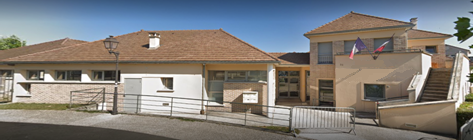 Présentation de la maison multi-crèches Dans le cadre des services publics municipaux, une commune possède plusieurs structures multi accueil ayant pour mission d’accueillir pendant la journée les enfants âgés de 10 semaines à 4 ans.La maison multi-crèche(DT1) est capable d’accueillir :20 enfants de 18 mois à 4 ans jusqu’à 5 jours par semaine en micro crèche.60 enfants de  2mois à 6 ans jusqu’à 5 jours par semaine en multi-accueil.Elle dispose également d’un appartement T4 (80m²), servant de logement de fonction.Ce bâtiment par sa conception s’inscrit dans la démarche « écologique » initiée par la ville.Vous faites partie de la société, qui vient de remporter l’appel d’offre relatif à la conduite et l’entretien courant des installations énergétiques (contrat P2).Les prestations de conduite et d’entretien courant P2 des installations de génie climatiques de cette commune, rémunérées sur la base d’un forfait, qui comprennent : La direction, la conduite et la surveillanceLe suivi énergétiqueLe dépannage L’astreinte pour le dépannage La maintenance préventive systématique de niveaux 1 à 3 inclusLa maintenance préventive conditionnelle et corrective de niveaux 1 à 3 inclusLa fourniture et le remplacement de pièces de rechangeLa mise à jour des informations techniques Dans le cadre d’objectifs de qualité et de sécurité, ce marché a pour objet principal : 1. Le confort permanent des occupants suivant la réglementation en vigueur, 2. La continuité du service et le dépannage dans des délais limités 3. La réduction du coût global de fonctionnement des systèmes énergivores de l’ensemble du patrimoine Maitriser l’exploitation technique des équipements (conduite, entretien, remise à niveau réglementaire) Optimiser la performance énergétique des équipements (régulation, rendement, temps de fonctionnement, …) Il est nécessaire de faire un bilan de l’ensemble de l’installation pour assurer la conduite de celle-ci.Pour cette étude nous nous placerons en mode de production de chauffage.La maison Multi-crèches : Qui sont les acteurs ?				                  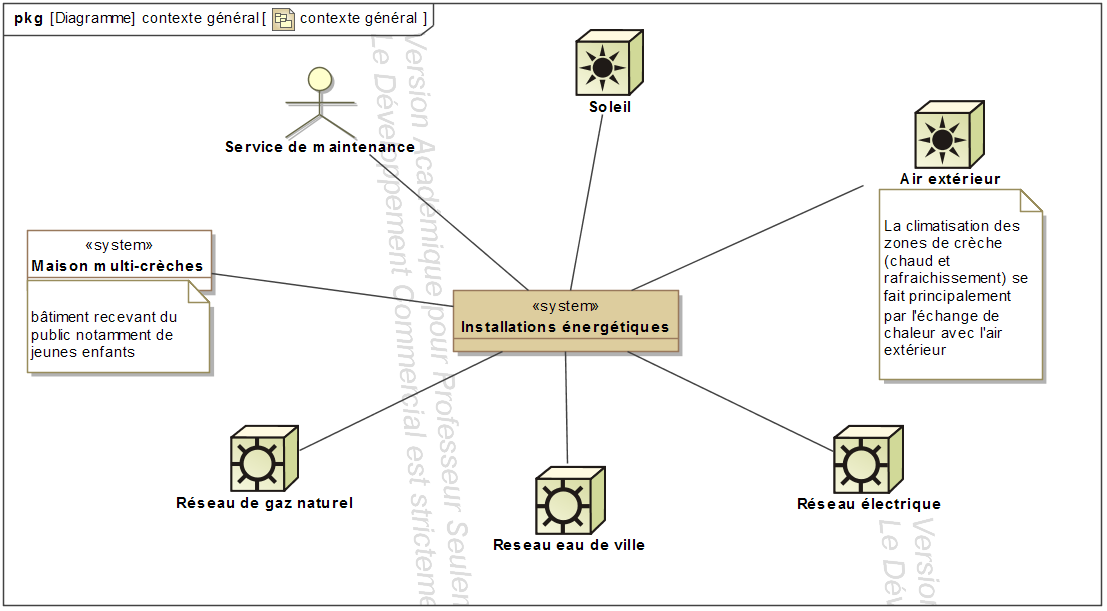 Cahier des charges : Quelles sont les exigences fonctionnelles ? 					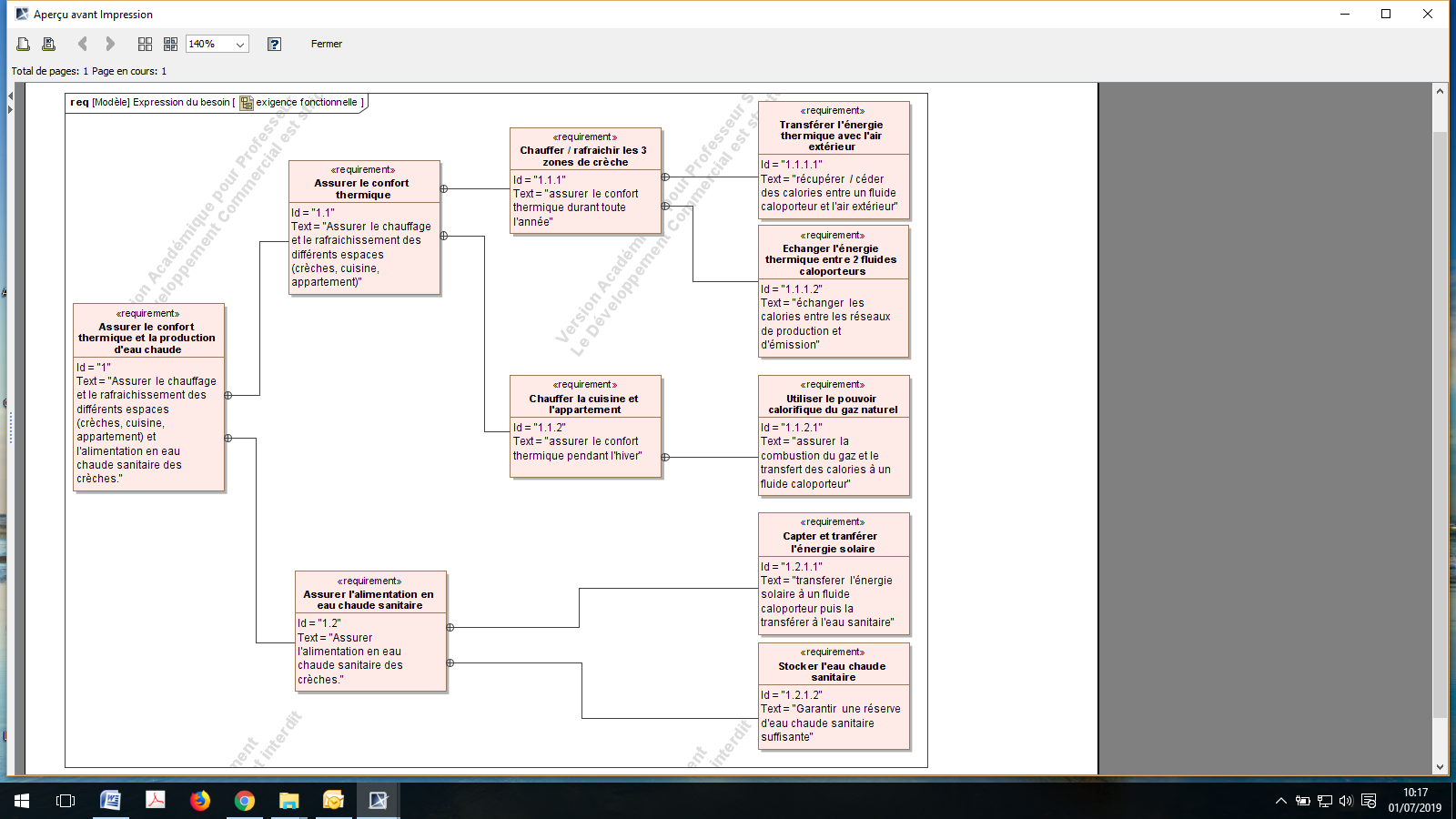 Zone d’étude : les installations énergétiques.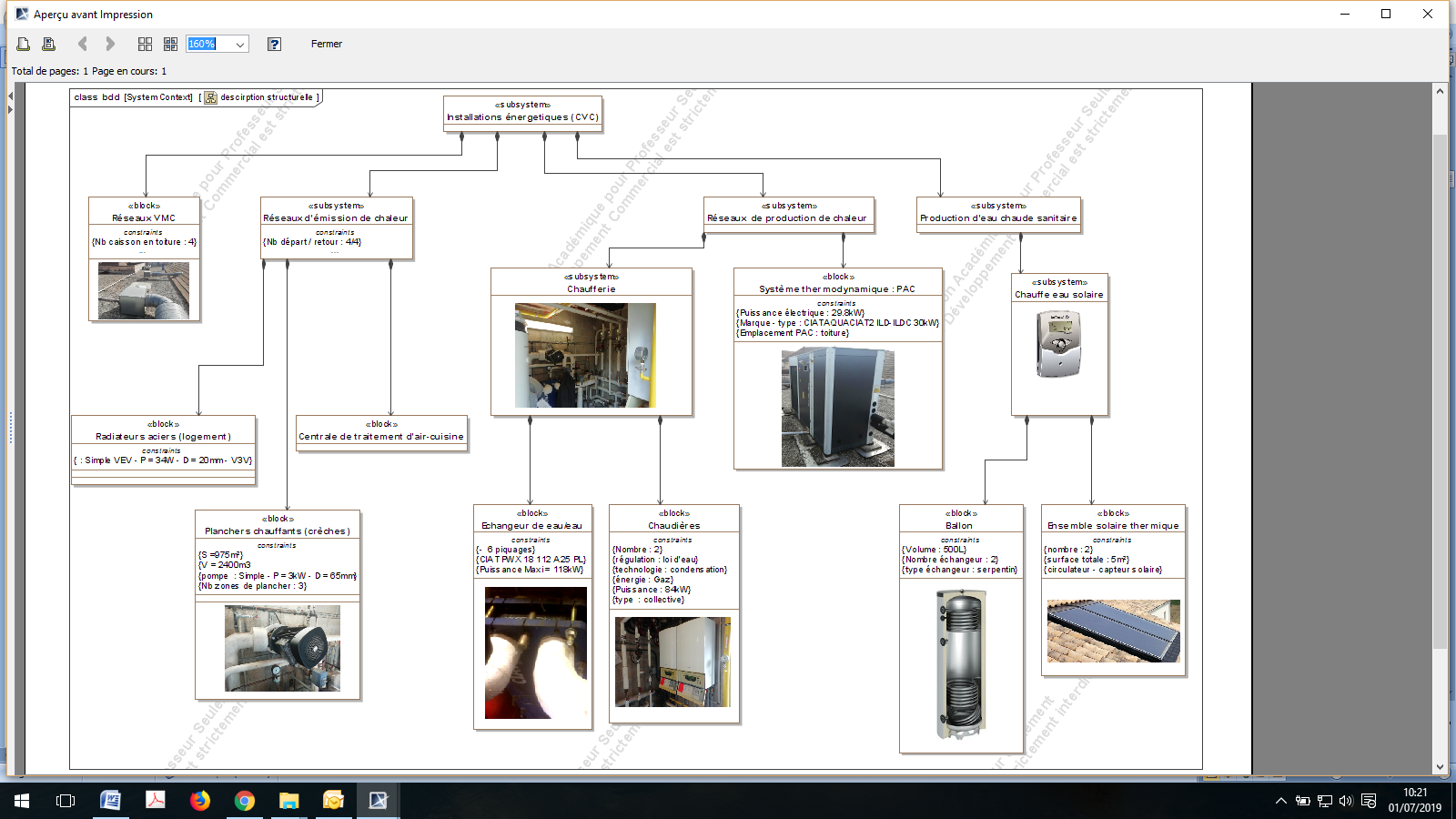 BREVET DE TECHNICIEN SUPÉRIEURmaintenance des systÈmesOption : Systèmes énergétiques et fluidiquesSession 2021U 4 : Analyse  technique en vue de l’intégration d’un bienDurée : 4 heures – Coefficient : 6DOSSIER QUESTIONSCe dossier contient les documents DQ1 à DQ8 de la page 6 à la page 9Cette analyse a pour but de vous aider dans la compréhension du fonctionnement de l’installation.La visite du site à permis d’appréhender l’ensemble de la chaufferie et de mettre en évidence 3 problématiques : Problématique de confort thermique : les personnels de la crèche se plaignent du manque de chaleur dans certaines parties des locaux.Problématique de consommation énergétique en gaz pour la production de chaleur dans les locaux.Problématique de consommation énergétique en gaz pour la production d’eau chaude sanitaire.Pour vous aider dans l’analyse de ces problématiques vous devez effectuer une analyse préliminaire de l’installation en vue d’une meilleure compréhension du fonctionnement de la production et la distribution de chaleur.Compléter le nom des blocks dans le diagramme des exigences.Donner le nom et la fonction des organes repérés de Rep A à  Rep F sur le schéma de principe de l’installation.Lors de la visite de contrôle de la qualité des eaux, le technicien a relevé l’absence de pot(s) à boues sur cette installation, malgré la présence de planchers chauffants en polyéthylène réticulé (PER).  Justifier la nécessité d’installer un pot à boues. Afin de respecter la préconisation du technicien, il est nécessaire de prendre en compte l’impact de l’implantation sur le réseau existant.Deux solutions sont possibles pour réaliser cette implantation :  Un pot à boues monté directement sur le circuitUn pot à boues monté en parallèle sur une branche.Justifier le choix du montage en parallèle à l’aide du tableau d’aide à l’analyse.Implanter en justifiant ce pot sur la partie de réseau et sur la branche qui vous semble la plus pertinente, parmi les 3 propositions présente sur le DR3.Le personnel de crèches à remonter un problème de chauffage des locaux et se plaignent du froid notamment le matin en période hivernale et plus particulièrement le lundi. Par ailleurs des relevés de températures montrent une hétérogénéité des températures entre les 3 zones de chauffage par planchers chauffants, sachant qu’ils n’ont aucun moyen de modifier les paramètres de chauffage (pas de thermostat d’ambiance ni de robinets thermostatiques).Pour bien appréhender ce dysfonctionnement vous devez maitriser le fonctionnement de l’échangeur CIAT PWX 18 112 - 6 piquages.Identifier par un code couleur les trois circuits d’eau de l’échangeur 6 piquages : Tracer en rouge le circuit alimenté par la chaudière ;Tracer en bleu le circuit alimenté par la pompe à chaleur ;Tracer en vert le circuit alimentant le circuit des planchers chauffant.Déterminer le besoin en puissance du plancher chauffant pour assurer une température de confort de 21°C.A l’aide des données du constructeur, calculer la puissance maximum de chacun des réseaux de l’échangeur et conclure sur son dimensionnement.Déterminer, à partir du graphe représentant l’évolution des puissances thermiques en fonction de la température extérieure, la puissance que peut fournir la PAC pour une température de -7°C et en déduire la puissance que doit fournir la chaudière pour assurer les besoins des planchers chauffants à cette température.Déterminer, à partir du graphe représentant l’évolution des puissances thermiques, la température extérieure minimum pour laquelle la PAC assure seule l’alimentation des planchers chauffants.Justifier, à l’aide des questions Q2.2 à Q2.4 :la nécessité de couplage de la PAC et du réseau chaudières pour assurer la production de chaleur,la présence de deux chaudières de 60kW sur cette installationConclure sur le dimensionnement de cette installation. Tracer, sur le DR5, l’évolution de la température de départ « planchers » en fonction de la température extérieure, puis en déduire la température de départ des planchers lorsque la PAC assure seule, le confort thermique dans les locaux alimentés par les planchers chauffants. Les relevés de températures dans les différentes zones font apparaitre clairement un déséquilibre thermique entre les différentes zones de planchers chauffants.Déterminer en justifiant :l’opération de maintenance qui doit être réalisée,les équipements de l’installation sur lesquels il faut agir, pour palier ce déséquilibre thermique.Afin assurer le couplage entre la PAC et les chaudières l’installation est équipée d’un Automate Programmable Industriel (API) de type SCHNEIDER Synco™ 700 – RMU720B.Compléter la chaine d’information en désignant les équipements manquants dans les cases vierges.Justifier que les actionneurs pilotés par cet automate pour réguler la puissance fournie au circuit des planchers chauffants sont :la vanne 3 voies motorisées repérée V2,la vanne 3 voies motorisées repérée V3,Le circulateur P8.La mise à jour de la documentation technique de l’installation est une tache qui incombe au service de maintenance.Compléter le schéma de câblage de l’automate en plaçant les noms des entrées et des sorties.Conclure sur cette analyse du système de production de chaleur, de son dimensionnement et des remèdes à apporter pour le rendre efficient afin de garantir le confort thermique sur l’ensemble des zones de crèches.A la suite de l’arrêt de la pompe à chaleur,  pour effectuer le diagnostic de l’installation ainsi que des opérations de maintenance préventive, le prestataire doit effectuer un dépannage avant la mise en service de la PAC. Le technicien soupçonne un problème sur la sonde extérieure raccordée au régulateur SIEMENS.Avant de changer cette sonde le technicien opère un contrôle de son étalonnage.Déterminer :Le type de la sonde ;Le modèle de la sonde ;Le type de signal émis par la sonde et l’entrée du régulateur dédiée.Déterminer :la grandeur physique électrique que le technicien doit mesurer, afin de vérifier son bon fonctionnement ;La procédure de prise de cette mesure. Le technicien relève une résistance de 1325 , la température extérieure est de 12°C. Déterminer, à l’aide de la courbe caractéristique de la sonde, la température extérieure correspondante à cette valeur résistance.Justifier la nécessité de l’échange standard de cette sonde.La pompe à chaleur installée est une AQUACIAT 2  air/eau  200V fonctionnant au R410A. Dans le cadre de la maintenance préventive le technicien doit :Contrôler l’absence d’incondensable ;Réaliser la mise en service et le contrôle des performances ;Effectuer une recherche de fuites.Déterminer les titres d’habilitation que doit avoir le technicien pour  réaliser  les opérations de maintenance sur des installations frigorifiques.Déterminer les EPI particuliers nécessaires pour réaliser la pose du manifold.Réaliser la chronologie de la pose du manifold installation à l’arrêt. Le jour de la visite, la température extérieure est de 12°C, Le manomètre HP de manifold indique 10,5 bars. Préciser en justifiant s’il faut craindre une présence d’incondensable dans le circuit.La mise en service est maintenant réalisée et le régime permanent établi.  Les relevés de l’installation sont les suivantes :Manomètre HP : 23 barManomètre BP : 8 barT° du fluide frigorigène sortie condenseur : 34°CT° de sortie de l’évaporateur : 9°CLes pertes de charge et les variations de température dans les conduites liquide et d’aspiration seront négligées. Calculer le sous refroidissement au condenseur et la surchauffe à l’évaporateur.Analyser les valeurs de surchauffe et de sous-refroidissement, commenter leur cohérence vis-à-vis d’une charge optimale en fluide frigorigène et conclure sur le bon fonctionnement de la PAC.Lors de la visite au mois de février, la température extérieure était de 12°C, la PAC était arrêtée, l’énergie produite par la chaudière en fonctionnement alimentait à 100% l’échangeur. Expliquer pourquoi  les occupants ne se sont pas rendus compte thermiquement de la défaillance de la PAC et en déduire une solution permettant de remédier à cette absence d’information.Dans le cadre de sa démarche écologique le client vous demande d’effectuer une étude sur le rejet carbone de l’installation solaire.Justifier l’emploi d’eau glycolée pour l’irrigation du panneau solaire thermique.Justifier  que les raccordements des échangeurs représentés sur le schéma de principe sont conformes aux préconisations de la documentation du constructeur.Expliquer le principe de fonctionnement de la production d’ECS en indiquant les valeurs de démarrage et d’arrêt du circulateur.Réaliser le graphe  de fonctionnement du circulateur, donner la valeur du différentiel statique et déterminer les risques encourus par l’installation si celui-ci est trop faible. Calculer : l’énergie annuelle récupérée par l’installation solaire ;la température moyenne annuelle de l’eau froide ;l’énergie nécessaire à la production annuelle d’ECS.Calculer le taux (%) de couverture des besoins générés par les apports solaires pour  une année et commenter le dimensionnement du capteur. L’analyse de combustion réalisée par le technicien :CO2 : 9.7%CO : 7 ppmT° fumées : 72°CRendement combustion : 98.4%Calculer : l’énergie absorbée par le bruleur gaz, équivalente à l’énergie produite par le capteur solaire ;le volume de gaz économisé par l’installation solaire ;l’économie sur la facture de gaz générée par l’installation solaire ;le volume de fumées évité par l’installation solaire ;la masse non rejetée  de CO2 dans l’atmosphère.Analyser les résultats et conclure sur les motivations du client.Les différentes parties de cette étude ont permis de mettre en évidence 3 points perfectibles pour rendre cette installation plus efficiente. La résolution de ces points nécessite 3 types d’actions :Une opération de maintenance corrective.Une opération de maintenance améliorative sur la chaine d’information.Une opération de maintenance améliorative sur la chaine d’énergie.Conclure sur cette étude en justifiant ces 3 actions à mener et en les classant par ordre de priorité.BREVET DE TECHNICIEN SUPÉRIEURmaintenance des systÈmesOption : Systèmes énergétiques et fluidiquesSession 2021U 4 : Analyse  technique en vue de l’intégration d’un bienDurée : 4 heures – Coefficient : 6DOCUMENTS REPONSESCe dossier contient les documents DR1 à DR9 de la page 11 à la page 15Q1.1) Compléter le nom des blocks dans le diagramme des exigences ci-dessous :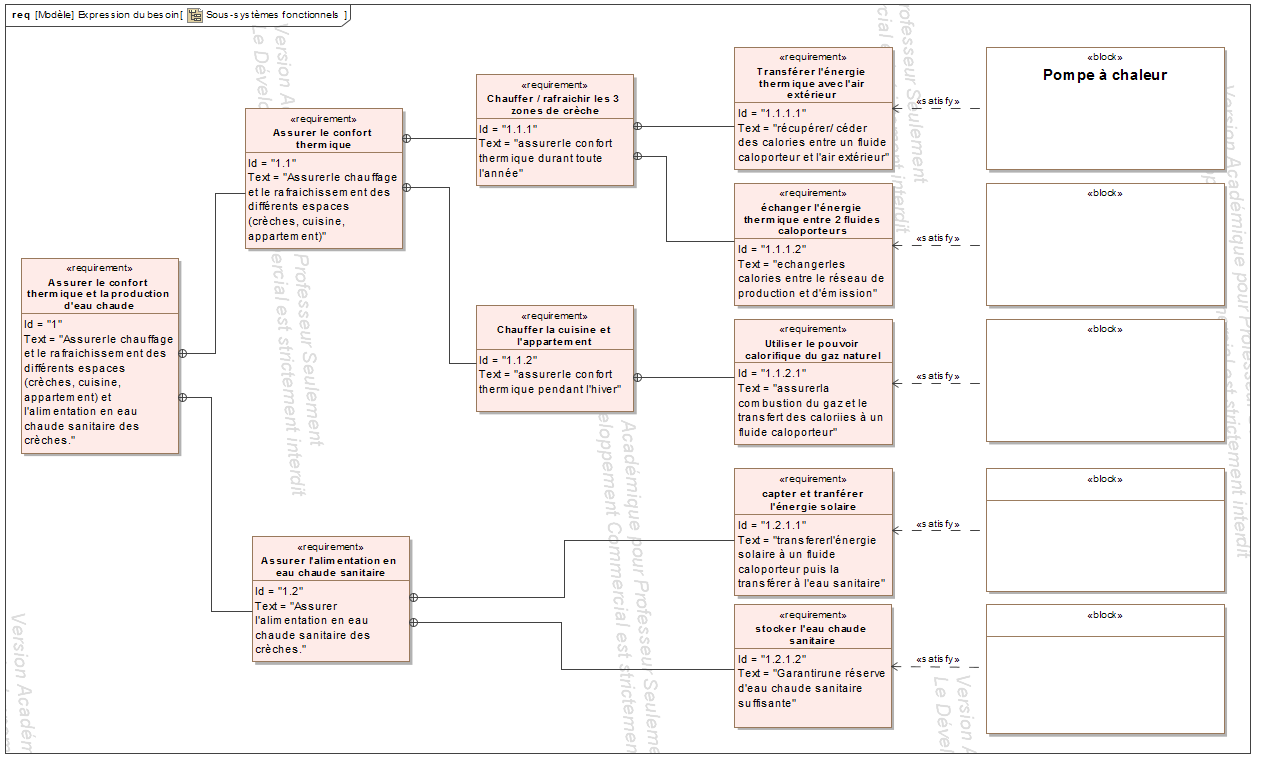 Q1.2) Donner le nom et la fonction des organes repérés de Rep A à  Rep F sur le schéma de principe de l’installation.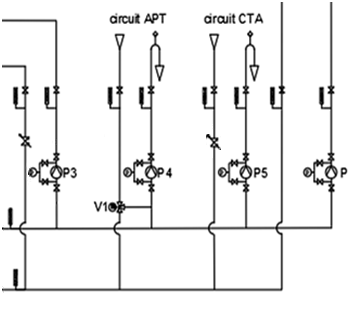 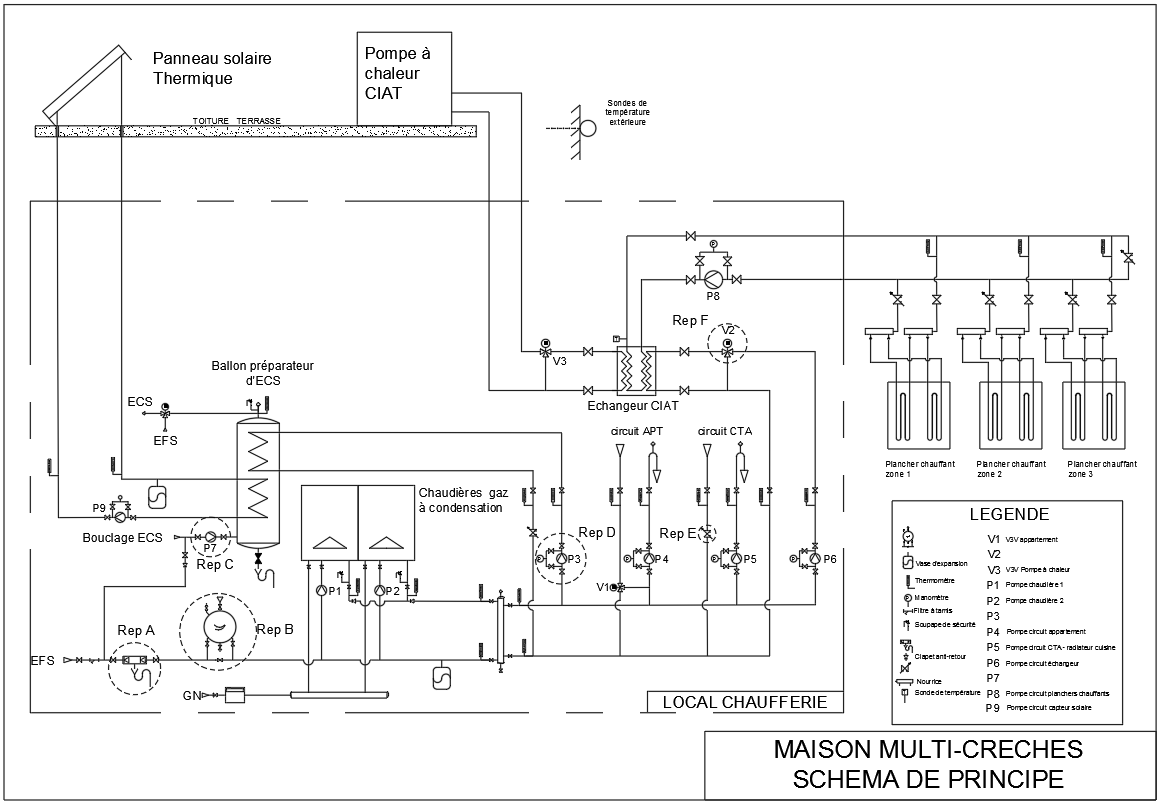 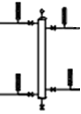 Q2.1.1) Identifier sur le schéma ci-contre, par un code couleur les trois circuits d’eau de l’échangeur 6 piquages : Tracer en rouge le circuit alimenté par la chaudière ;Tracer en bleu le circuit alimenté par la pompe à chaleur ;Tracer en vert le circuit alimentant les planchers chauffants.CIAT   -  Echangeur à plaques PWX  18 – 112-  F1, F2, F4, B1, B2, B4 : Orifices entrées et sorties des réseaux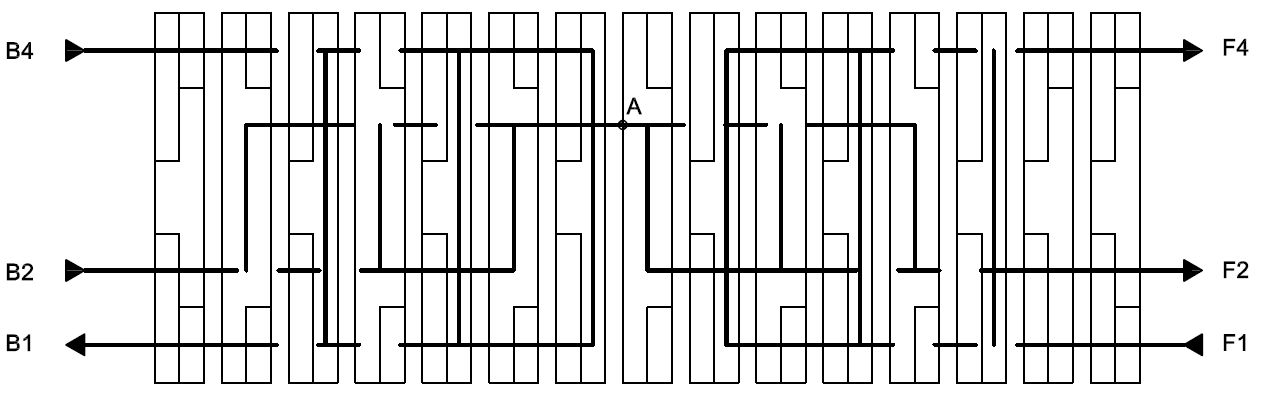 Q2.2.4) Tracer, l’évolution de la température de départ « planchers » en fonction de la température extérieure.En déduire la température de départ des planchers lorsque la PAC assure seule le confort thermique.Q2.3.2) Compléter la chaîne d’information ci-dessous, en désignant les équipements manquants dans les cases vierges.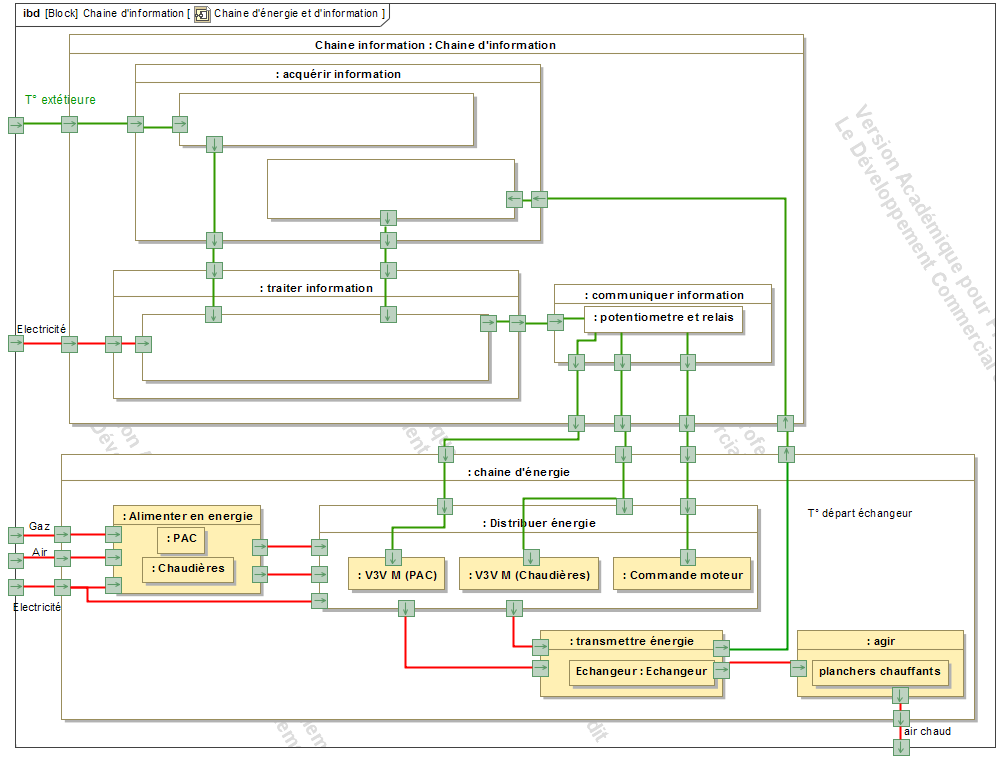 Q2.3.4) Compléter le schéma de câblage ci-contre de l’automate en plaçant la lettre correspondante au nom des entrées et des sorties manquantes dans les cases.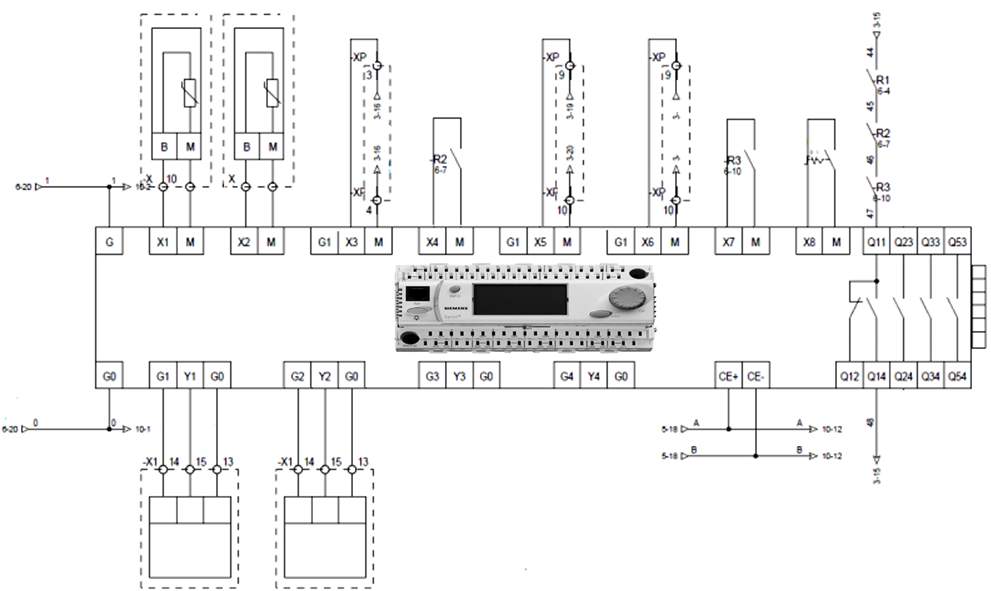 Q3.7) Réaliser la chronologie de la pose du manifold installation à l’arrêt. Lister chronologiquement la liste des opérations à effectuer pour  brancher un manifold et inscrire le numéro de l’opération dans la case correspondante.Liste des opérations La température extérieure étant de  12°C le manomètre HP du manifold indique 10,5 bar : Préciser en justifiant s’il faut craindre une présence d’incondensable.Présence d’incondensable dans le circuitJustification(s) : Q4.4) Réaliser le graphe  de fonctionnement du circulateur et donner la valeur du différentiel statique.La valeur du différentiel statique est de :Déterminer  les risques encourus par l’installation si le différentiel statique est faible.BREVET DE TECHNICIEN SUPÉRIEURmaintenance des systÈmesOption : Systèmes énergétiques et fluidiquesSession 2021U 4 : Analyse  technique en vue de l’intégration d’un bienDurée : 4 heures – Coefficient : 6DOCUMENTS TECHNIQUESCe dossier contient les documents DT1 à DT11 de la page 17 à la page 22Plan de la maison multi-crèches :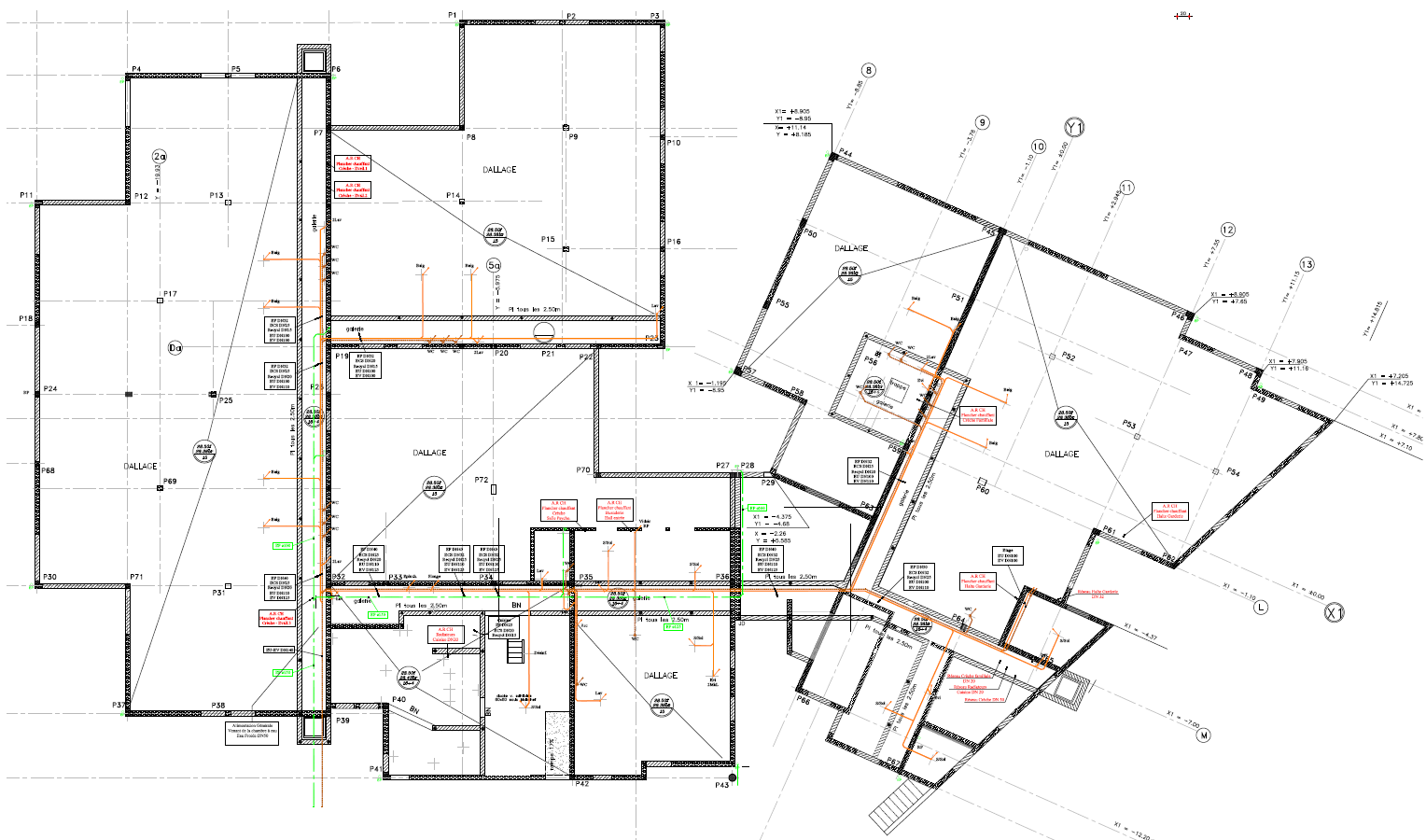 CIAT   -  Echangeur à plaques PWX  18 - 112Répartition des planchers chauffants dans le bâtiment : 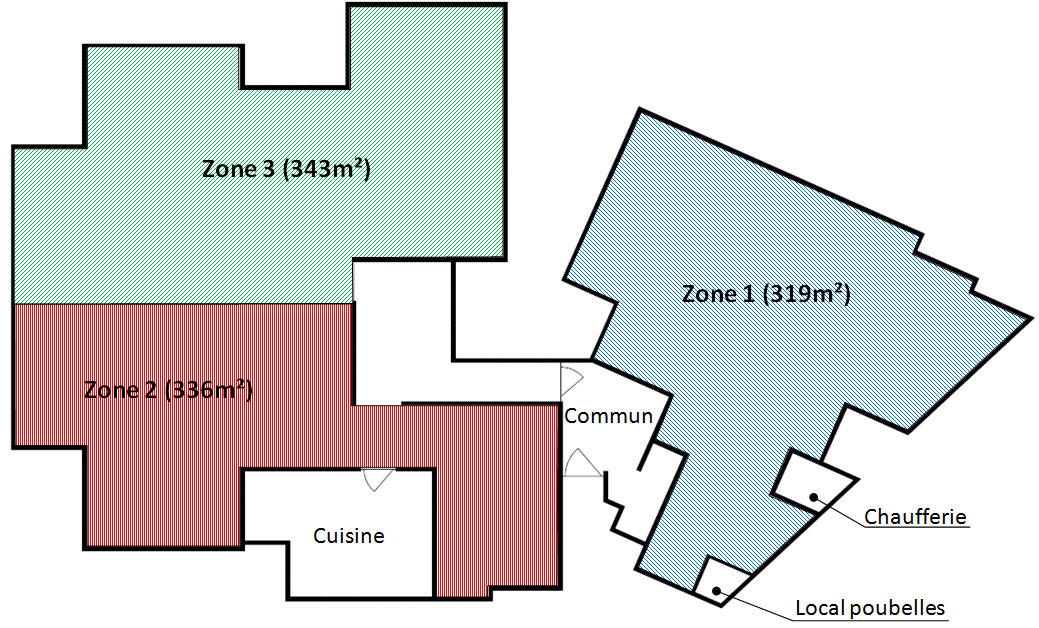 Hauteur sous plafond : h = 2.75 mCoefficient de déperdition thermique du Bâtiment : G = 7.4x10-4 kW.m-3.K-1Température moyenne intérieure attendue : Tint = 21°CTempérature extérieure de référence : Text = -7°CRelation : B = G.V.TAvec :B [kW] : besoin en puissance de chauffage du localG [kW.m-3.K-1] : Coefficient de déperdition thermique du local (estimé)V [m3] : Volume du localT [K] : écart de température entre l’intérieur du local et l’extérieur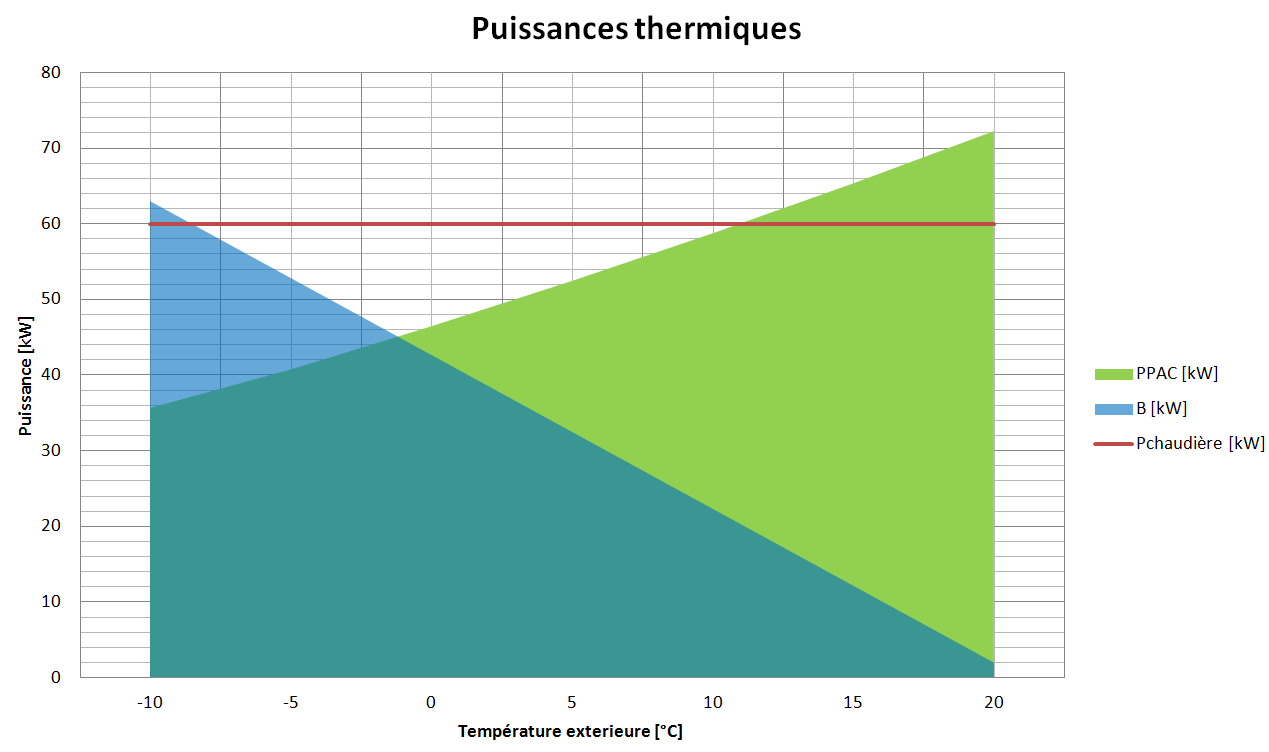 Extrait de relevés de températures intérieures par zone (Source : le personnel des crèches)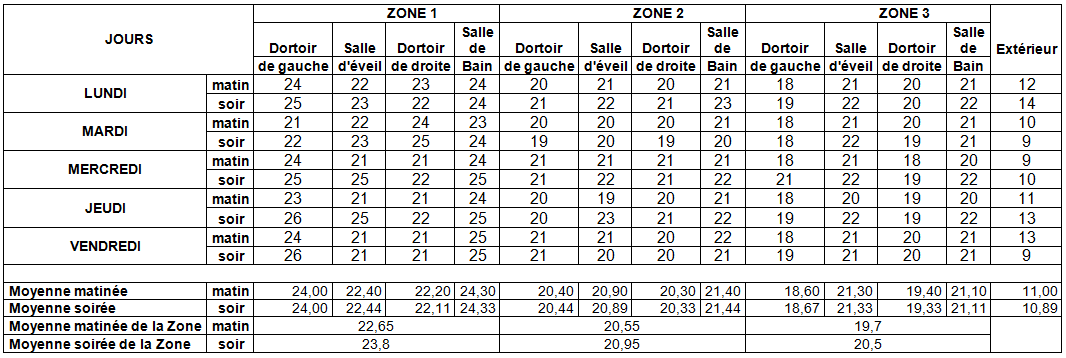 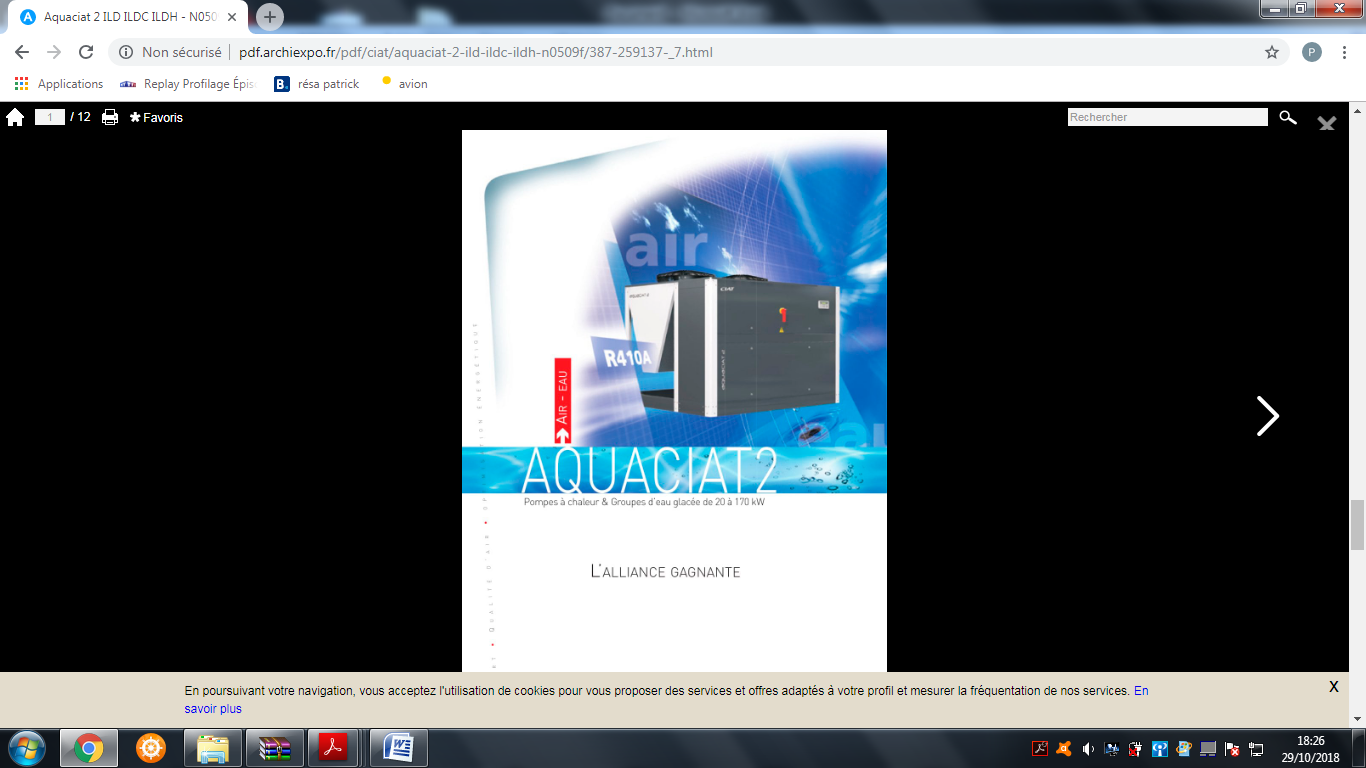 Fonctionnement : 	en mode FROID	en mode CHAUD	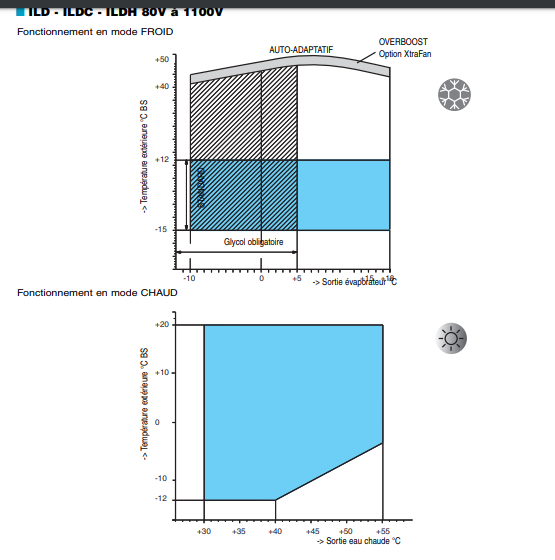 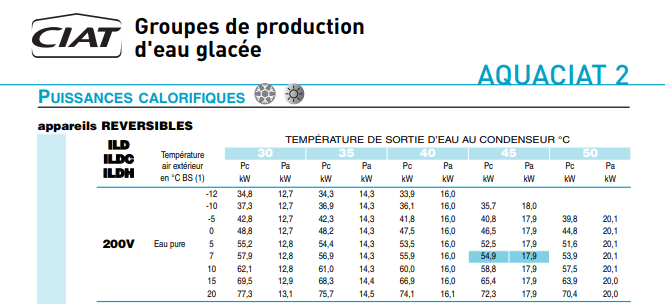 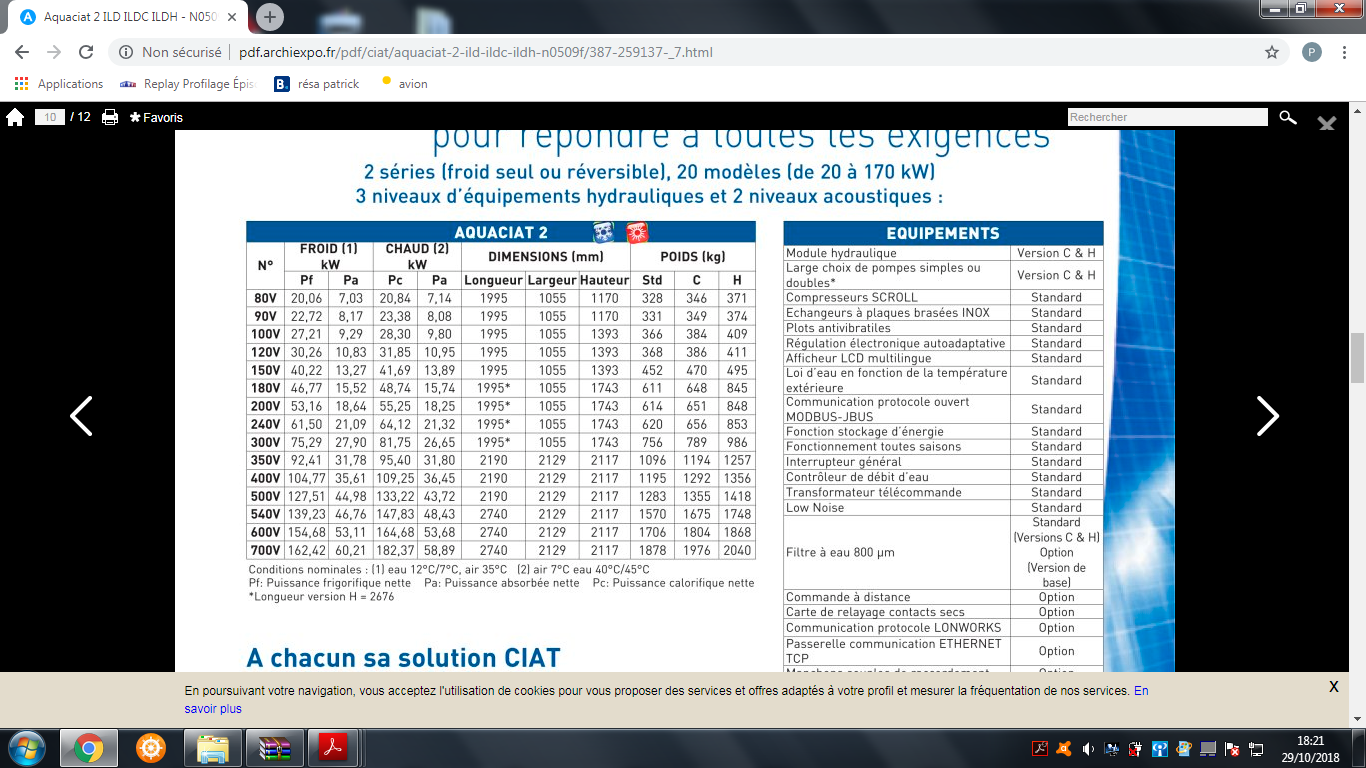 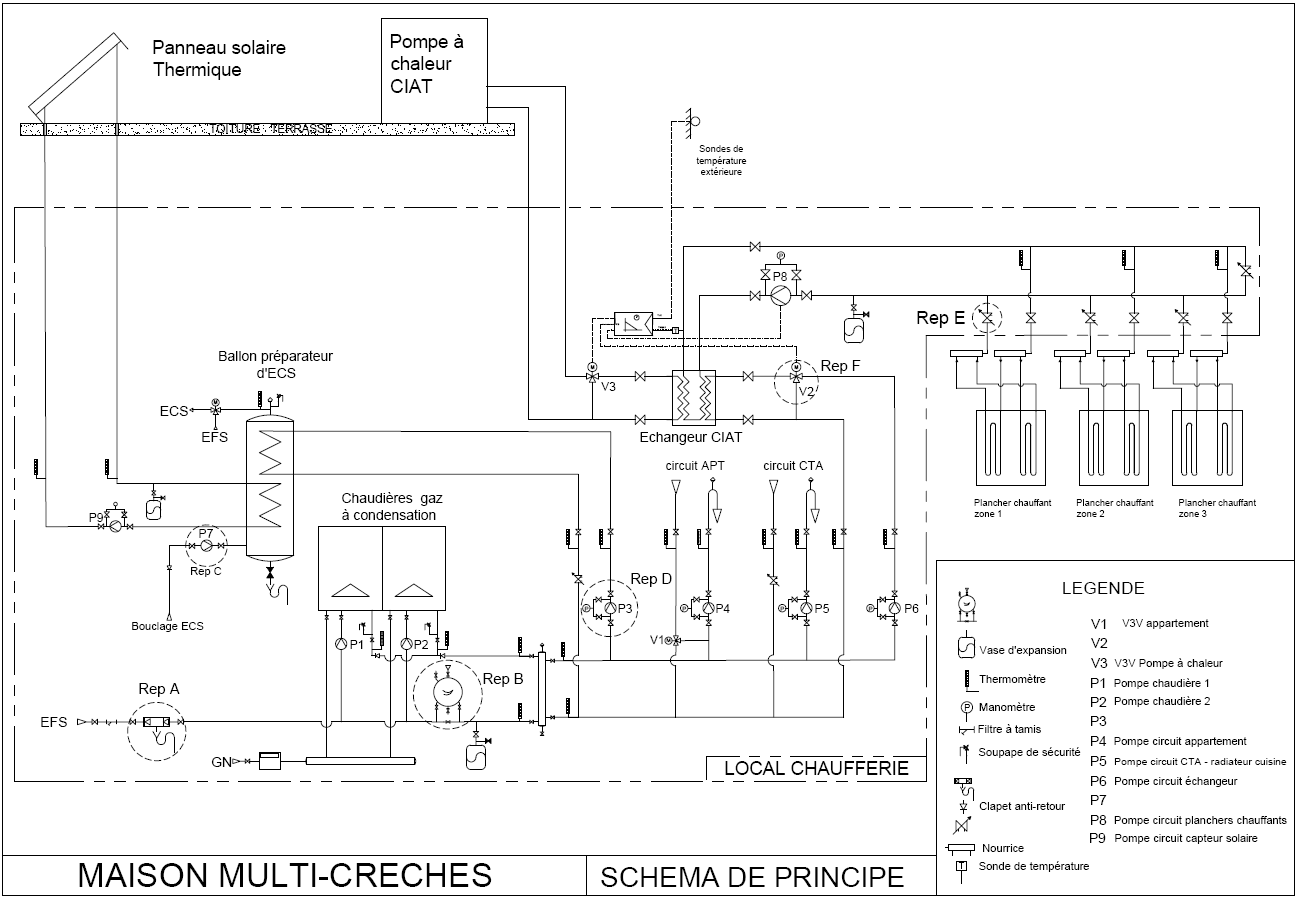   Manifold et vannes de serviceLes vannes de service sont bien utiles, elles facilitent les opérations de maintenance, de dépannage, de contrôle sur un circuit frigorifique.Ex: Type : Rotalock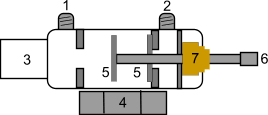 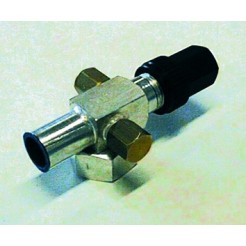 Légende:Prise permanente (pressostat)Prise manifold (lecture)Raccord à souder (tuyauterie)Écrou de raccordement (compresseur, bouteille liquide..etc)Portées de la vanneTige de réglage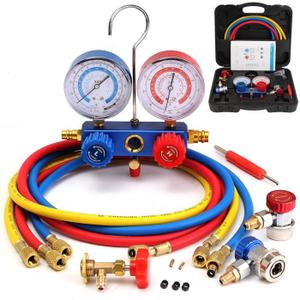 Presse-étoupe étanchéitéCabochonManifold    R410 A   R134Extrait de la table thermodynamique du R410APrésentation de la production d’ECSLa production d’ECS est réalisée par un ballon préparateur DEDIETRICH B500.Ce préparateur double dont le serpentin supérieur est alimenté par les chaudières gaz naturel et le serpentin inférieur par le circuit solaire, à une contenance de 500 litres à 60°C. Le fluide caloporteur (eau glycolée concentrée à 30% en poids de glycol MEG pour un seuil de congélation de -17.5°C) est mis en mouvement par un circulateur. Le régulateur commande le démarrage du circulateur si la température d’eau en haut du capteur(Thc) est supérieure de 7K à la température de l’eau en bas du ballon ECS(Tbb).  Il en commande l’arrêt si cette différence de température atteint 2K.Les données :PCS du gaz naturel dans les conditions de fonctionnement : 10 kWh/(n)m3 de gazVolume des fumées sèches dans le cas de ce réglage chaudière : 13 m3/ (n)m3 de gazMasse molaire du CO2 : 44g/mol 	Volume molaire du CO2 : 22.4 litre/molChaleur massique de l’eau : 4.18 kJ/kg.K Masse volumique de l’eau : 1kg/litreRendement global de la chaudière : 94%Rendement de distribution de la chaudière au ballon estimé à 96%Consommation journalière d’ECS : 300 litres /jourT° de distribution est de 50°CNombre de jours ouvrés par an : 245 j/anPrix de revient du kWh de gaz TTC =  0.0567 €/kWh  Surface des panneaux solaires : 5 m2 exposés plein sudPrix estimatif matériels hors pose : 3750 € TTCL’historique de l’installation nous donne :Présentation du préparateur d’ECSLes préparateurs d'eau chaude sanitaire - B 500/2 à 2 échangeurs se raccordent à des chaudières de chauffage central et à un circuit solaire qui assure le réchauffage de l'eau sanitaire.La cuve, en acier de qualité, est revêtue intérieurement d'un émail vitrifié de qualité alimentaire qui la protège de la corrosion et préserve toutes les qualités de l'eau sanitaire.La cuve est protégée contre la corrosion par deux anodes en magnésium à contrôler tous les 2 ans et à remplacer le cas échéant.Les préparateurs ECS sont fortement isolés par une mousse de polyuréthane sans CFC, ce qui permet de réduire au maximum les déperditions thermiques.Les préparateurs ECS sont équipés d'usine d'un thermomètre. L'isolation peut être détachée facilement de la cuve. Un film en polyéthylène empêche l'adhérence de la mousse à la cuve. Cette mesure facilite le recyclage des matériaux.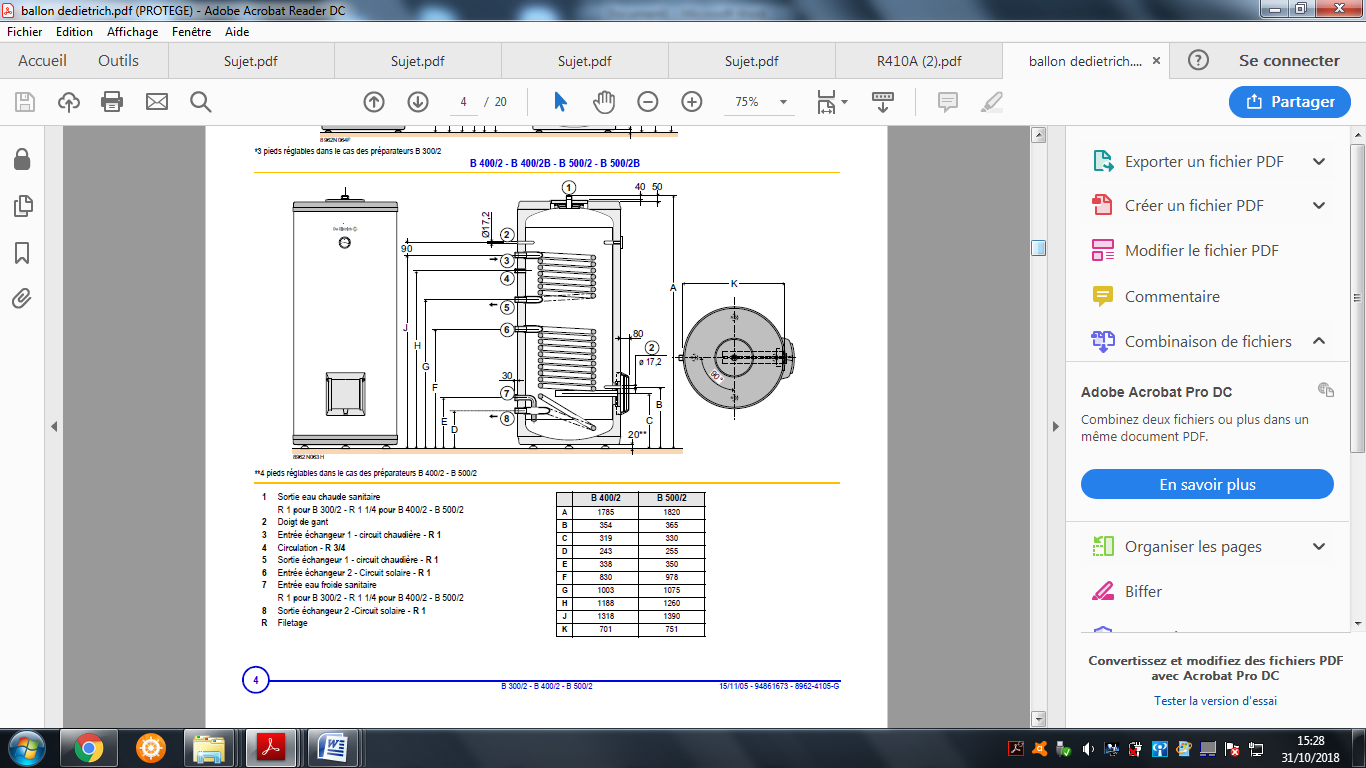 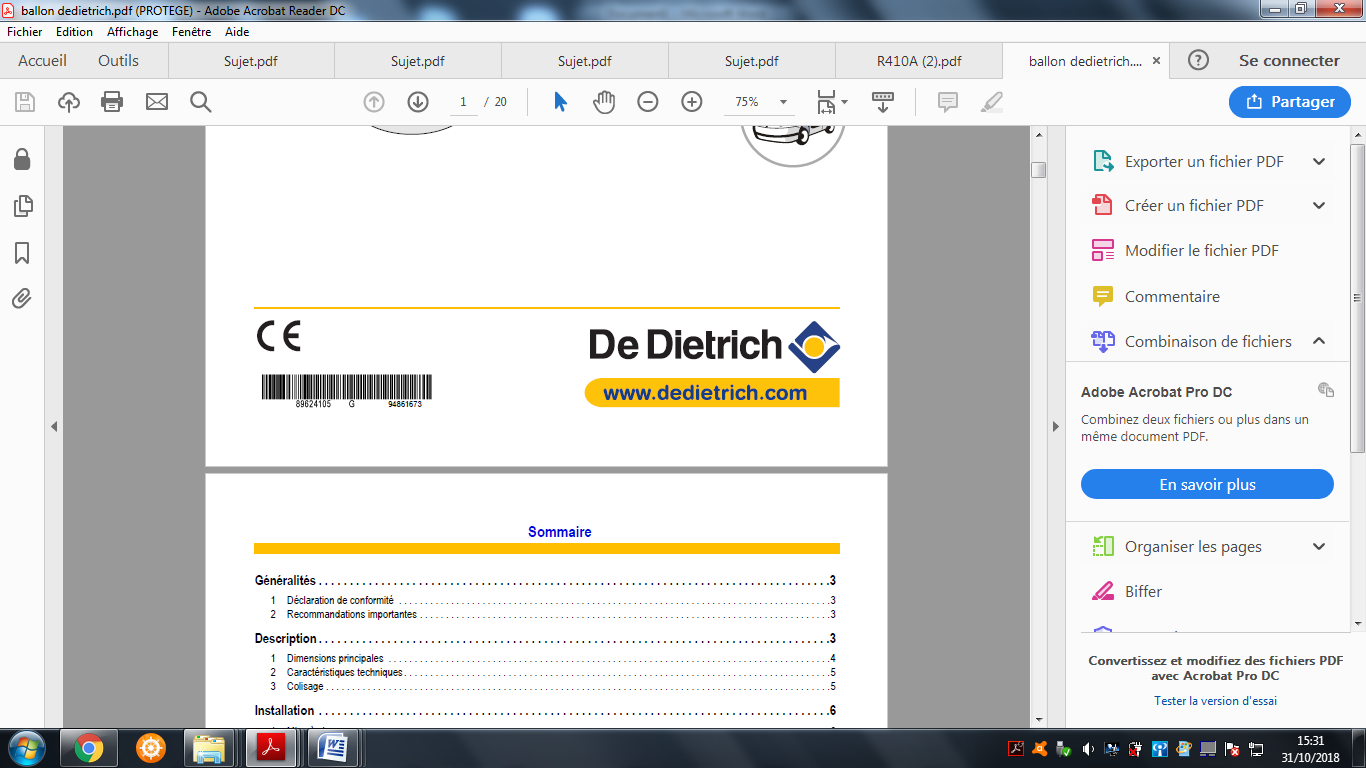 Extrait de documentations techniques SIEMENS SONDE EXTERIEURE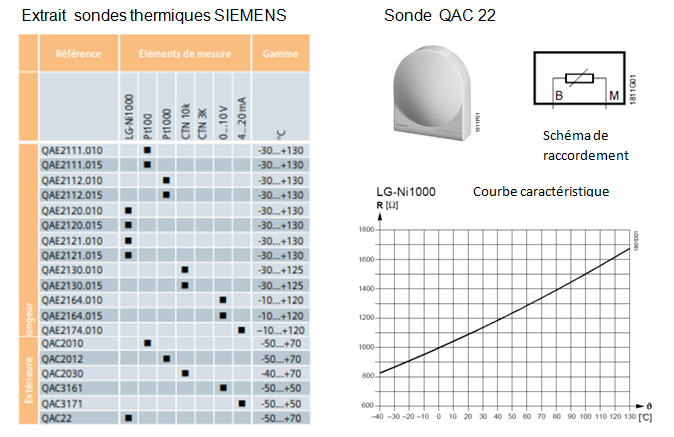 SONDE DE TEMPERATURE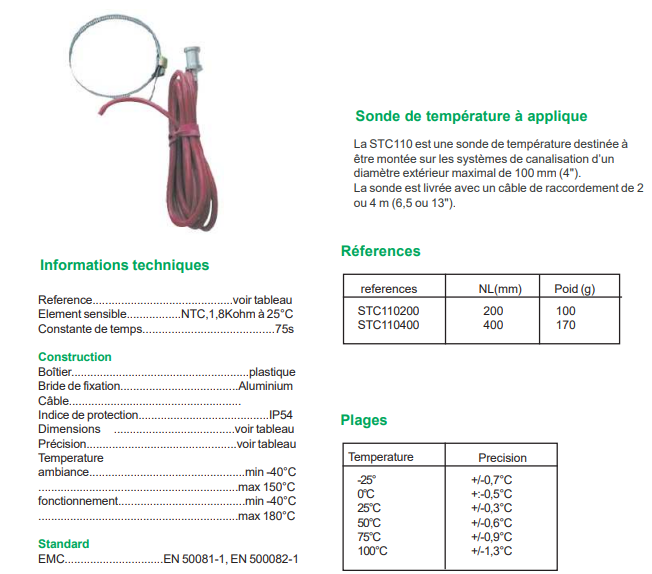 ²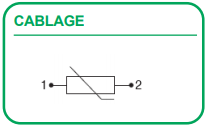 Extrait de la documentation du régulateur. SCHNEIDER Synco™ 700 – RMU720B 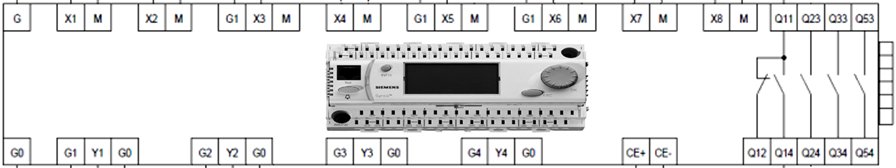 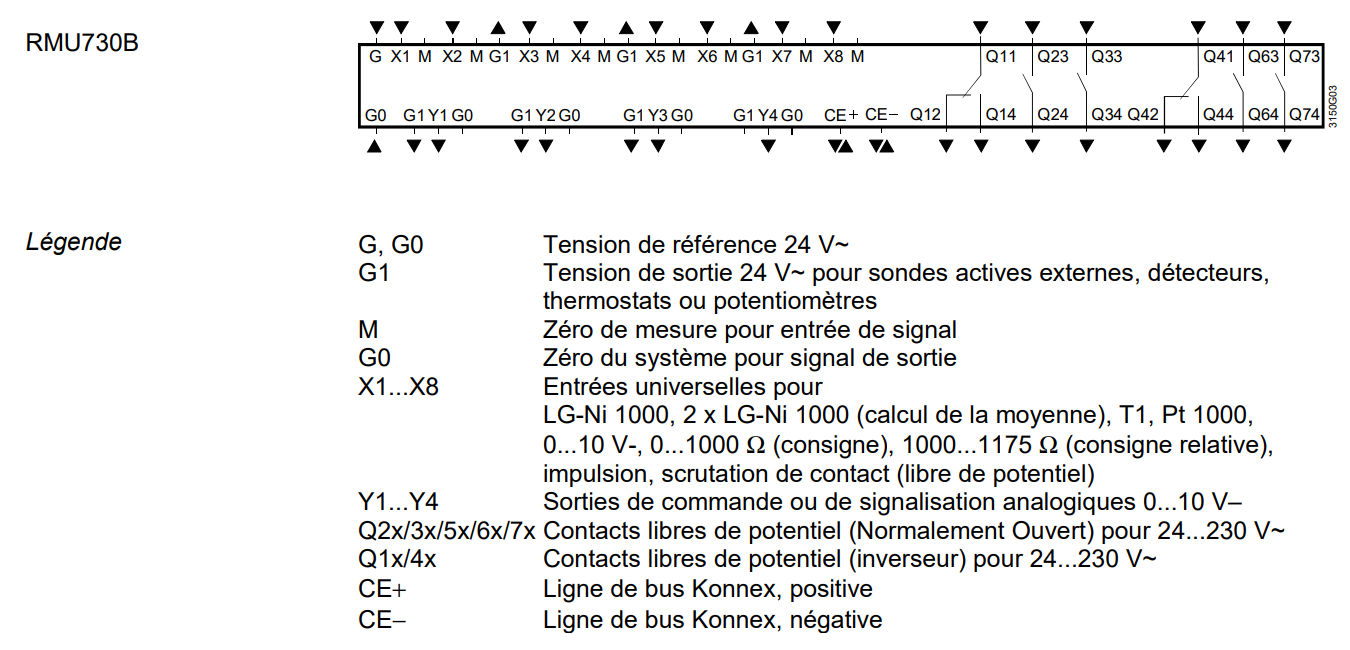 1ANALYSE PRELIMINAIREANALYSE PRELIMINAIRE1Durée conseillée : 30 minQ.1.1Documents à consulter : DP1,  DP2 ,  DP3 et DT1à DT5Répondre sur DR1Q.1.2Document à consulter : DT5Répondre sur DR2Q.1.3Document à consulter : DT5Répondre sur DR3Q.1.4Document à consulter : DT5Répondre sur DR3Q.1.5Document à consulter : DT5Répondre sur DR32AMELIORATION du confort thermique dans les crèchesAMELIORATION du confort thermique dans les crèches2Durée conseillée : 60 min 2 - 1Analyse du fonctionnement de l’échangeur alimentant les planchers chauffantsQ.2.1.1Document à consulter : DT2Répondre sur DR4Q.2.1.2Document à consulter : DT2Répondre sur feuille de copieQ.2.1.3Document à consulter : DT2Répondre sur feuille de copie2 - 2Analyse du dimensionnement de la production de chaleur.Q.2.2.1Document à consulter : DT3Répondre sur  feuille de copieQ.2.2.2Document à consulter : DT3Répondre sur feuille de copieQ.2.2.3Document à consulter : DT3Répondre sur feuille de copieQ.2.2.4Document à consulter : DT2 et DT3Répondre sur DR52 - 3Analyse des dysfonctionnements pour le confort thermique.Q.2.3.1Document à consulter : DT2 et DT3Répondre sur feuille de copieQ.2.3.2Document à consulter : DT5 Répondre sur DR6Q.2.3.3Document à consulter : DT5Répondre sur feuille de copieQ.2.3.4Document à consulter : DT11Répondre sur DR7Q.2.3.5Document à consulter : DT3Répondre sur feuille de copie3DEPANNAGE, MISE EN SERVICE ET CONTRÔLE DE FONCTIONNEMENT DE LA PACDEPANNAGE, MISE EN SERVICE ET CONTRÔLE DE FONCTIONNEMENT DE LA PAC3Durée conseillée : 60 minQ.3.1Document à consulter : DT10Répondre sur feuille de copieQ.3.2Document à consulter : DT10Répondre sur feuille de copieQ.3.3Document à consulter : DT10Répondre sur feuille de copieQ.3.4Document à consulter : DT10Répondre sur feuille de copieQ.3.5Document à consulter : DT6Répondre sur feuille de copieQ.3.6Document à consulter : DT6Répondre sur feuille de copieQ.3.7Document à consulter : DT6Répondre sur DR8Q.3.8Document à consulter : DT7Répondre sur DR8Q.3.9Document à consulter : DT7Répondre sur feuille de copieQ.3.10Document à consulter : DT3Répondre sur feuille de copie4ANALYSE DE LA PRODUCTION D’ECS ET DE SON IMPACT ENVIRONNEMENTALANALYSE DE LA PRODUCTION D’ECS ET DE SON IMPACT ENVIRONNEMENTAL4Durée conseillée : 60 minQ.4.1Document à consulter : DT5 et DT8Répondre sur  feuille de copieQ.4.2Document à consulter : DT5 et DT9Répondre sur  feuille de copieQ.4.3Document à consulter : DT8Répondre sur   feuille de copieQ.4.4Document à consulter : DT8Répondre sur  DR 9Q.4.5Document à consulter : DT8 Répondre sur  feuille de copieQ.4.6Document à consulter : DT8 Répondre sur  feuille de copieQ.4.7Document à consulter : DT8Répondre sur  feuille de copieQ.4.8Document à consulter : DT8Répondre sur  feuille de copie5Conclusion générale de l’étudeConclusion générale de l’étude5Durée conseillée : 10 minQ.5.1Document à consulter : Q.1-5 ; Q.2-12 ; Q.3-10 ; Q.4-8 Répondre sur  feuille de copieREPERENOMFONCTION GENERALERep ARep BRep CRep DRep ERep FDonnées nécessaires au  Graphe de régulation Données nécessaires au  Graphe de régulation Température extérieure de base  =  -7°C   Température départ plancher = 35.6°CTempérature extérieure = 20°C                  Température départ plancher = 27°CTempérature extérieure d’arrêt de la PAC = 21° CTempérature extérieure d’arrêt de la PAC = 21° CENTREES – SORTIESENTREES – SORTIESENTREES – SORTIESENTREES – SORTIESENTREES – SORTIESENTREES – SORTIESADéfaut pompe réseau planchersEdéfaut condensation réseau planchersJSonde de température extérieure BDéfaut surchauffe réseau planchersFCommutateur ETE / HIVERKV3V motorisée réseau chaudièresCDéfaut PACGCommande pompe réseau planchersLV3V motorisée réseau PACDDéfaut chaudièresHSonde de température départ réseau planchersA/	Préparer les vannes de serviceA/	Préparer les vannes de serviceA/	Préparer les vannes de serviceA/	Préparer les vannes de serviceA/	Préparer les vannes de serviceA/	Préparer les vannes de serviceA/	Préparer les vannes de service35B/	Préparer et brancher le manifoldB/	Préparer et brancher le manifoldB/	Préparer et brancher le manifoldB/	Préparer et brancher le manifoldB/	Préparer et brancher le manifoldB/	Préparer et brancher le manifoldB/	Préparer et brancher le manifold7C/	Tirer au vide le manifoldC/	Tirer au vide le manifoldC/	Tirer au vide le manifoldC/	Tirer au vide le manifoldC/	Tirer au vide le manifoldC/	Tirer au vide le manifoldC/	Tirer au vide le manifold2D/	Mise  sous pression du manifoldD/	Mise  sous pression du manifoldD/	Mise  sous pression du manifoldD/	Mise  sous pression du manifoldD/	Mise  sous pression du manifoldD/	Mise  sous pression du manifoldD/	Mise  sous pression du manifold481Mettre les vannes de service en position lecture8Les  manomètres HP et BP sont sous pression2Mettre la pompe à vide en marche9Contrôler la dépression au vacuomètre3Enlever les cabochons des vannes de service10Eteindre la pompe à vide4Resserrer les presses étoupes des vannes de service11Tarer le 0 du manifold5Desserrer les presses étoupes des vannes de service12Mettre les vannes de service en position arrière6Lorsque le vide est obtenu fermer les vannes HP  BP et ¼ de tour du manifold13Enlever les bouchons des prises de pressions des vannes de service7Ouvrir les vannes HP et BP du manifold ainsi que la vanne ¼ de tour du flexible de service pour mettre le manifold en communication avec la Patm14Brancher les flexibles HP et BP du manifold sur les vannes de service et le flexible de service sur la pompe à videEntourer la bonne réponseOUINONCARACTERISTIQUESCIRCUIT 1 : chaudièreCIRCUIT 2 : PACCIRCUIT 3Plancher chauffantPosition Entrée, SortieF1- F4B4 – B1B2 – F2Nature du fluideEAUEAUEAUDébit (m3/h)2.9512.510Températures Entrée/Sortie (°C)80/6040/36.730/35.6Pertes de charge (mmCE)23741004780Volume (L)246Poids appareil complet 202 kg202 kg202 kgChaleur massique de l’eau4,18 kJ/kg.K4,18 kJ/kg.K4,18 kJ/kg.KPuissances thermiquesPuissances thermiquesPuissances thermiquesPuissances thermiquesText [°C]Pchaudière [kW]B [kW]PPAC [kW]-106063,035,7-56052,840,806042,646,556032,552,5106022,358,8156012,265,420602,072,3TempératureLiquideVapeurTempératureLiquideVapeurTempératurePressionPressionTempératurePressionPression(°C)(bar abs)(bar abs)(°C)(bar abs)(bar abs)08.007.983219.8819.8228.538.503420.9120.8549.079.043621.9821.9269.659.623823.1023.03810.2510.224024.2524.181010.8810.844225.4525.381211.5411.504426.6926.621412.2312.184627.9827.911612.9412.904829.3229.241813.6913.655030.7130.632014.4714.425232.1432.062215.2815.245433.6333.552416.1316.085635.1735.092617.0116.965836.7736.692817.9317.886038.4238.343018.8918.836240.14MoisMaiJuinJuilAoutSeptOctNovDecJanFevMarAvrilT°moyenne del’ air °C13.816.917.718.315.410.86.33.42.646.49.9T° moyenne del’ eau froide °C1314151513118.97.577.49.111Apports  solairesà l’échangeurkWh294310312289247168836475110217242